March 28 , 2021Jason Boettcher, Zoning OfficerTownship of Cranford Cranford Municipal Building8 Springfield AvenueCranford, NJ 07016	RE:	Dr. Basil Yurcisin		Subject Property:  215 Orchard Street				      Block  178, Lot 4Dear Mr. Boettcher:	As you are aware I represent Dr. Basil and Andrea Yurcisin. with respect to the above-captioned matter.  After reviewing your completeness letter, my client and his architect revised the plans.  Attached are a new set of plans reflecting the removal of the pent roof.  I would submit that this removes the side yard variance.  In revieing the survey, there may have been some misunderstanding as to the side yard.  The survey’s darker, thicker line reflects the new foundation wall.  That wall is 7 feet from the side yard.  As the new plan reflects the eave will be two feet wide.  Thus, the distance from the eave to the property line is five (5) feet. This meets the requirement of the ordinance. The next change relates to the height.  I misread the plans thinking that the height was 18 feet when in actuality it is 18.8.  I will submit 18 copies of that part of the application.        Referencing the height.							Very truly yours,						SCHILLER, PITTENGER & GALVIN, P.C.						BY:_________________________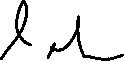 							John De Massi, Esq.JDM: gsEnclosurescc	client